Camp 571 ST2, Stranraer, WigtownshirePrisoner of War Camps (1939 – 1948)  -  Project report by Roger J.C. Thomas - English Heritage 2003Prisoner of War Camps (1939 – 1948)  -  Project report by Roger J.C. Thomas - English Heritage 2003Prisoner of War Camps (1939 – 1948)  -  Project report by Roger J.C. Thomas - English Heritage 2003Prisoner of War Camps (1939 – 1948)  -  Project report by Roger J.C. Thomas - English Heritage 2003Prisoner of War Camps (1939 – 1948)  -  Project report by Roger J.C. Thomas - English Heritage 2003Prisoner of War Camps (1939 – 1948)  -  Project report by Roger J.C. Thomas - English Heritage 2003Prisoner of War Camps (1939 – 1948)  -  Project report by Roger J.C. Thomas - English Heritage 2003Prisoner of War Camps (1939 – 1948)  -  Project report by Roger J.C. Thomas - English Heritage 2003OS NGRSheetNo.Name & LocationCountyCond’nType 1945Comments571ST2, StranraerWigtownshireScotlandLocation: Secret Scotland website states that this may be the large camp that was based beside Ladies Walk wit NGR 0725 6072.Before the camp: A large military camp was located beside Ladies Walk. Mainly used as a transit camp for troops arriving on the Stranraer ferry.Pow Camp: The aerial photograph from 1946 show at least 131 huts mainly Nissen type spread over a large area of about 23.20 hectares.Meaning of ST2?After the camp: Stranraer Academy and residential area.Further Information:Aerial photographs 106G/Scot/UK 41, 3305-3306, flown 4 May 1946Canmore - http://canmore.org.uk/site/279894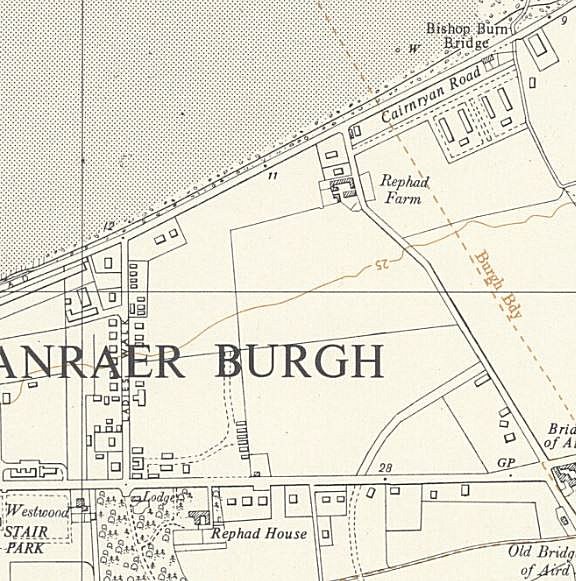 Location: Secret Scotland website states that this may be the large camp that was based beside Ladies Walk wit NGR 0725 6072.Before the camp: A large military camp was located beside Ladies Walk. Mainly used as a transit camp for troops arriving on the Stranraer ferry.Pow Camp: The aerial photograph from 1946 show at least 131 huts mainly Nissen type spread over a large area of about 23.20 hectares.Meaning of ST2?After the camp: Stranraer Academy and residential area.Further Information:Aerial photographs 106G/Scot/UK 41, 3305-3306, flown 4 May 1946Canmore - http://canmore.org.uk/site/279894Ordnance Survey 1957